DICHIARAZIONE SOSTITUTIVA DELL’ATTO DI NOTORIETA’ (art. 47 D.P.R. 28 dicembre 2000 n. 445 e s.m.i.)  Oggetto: Ratifica uso taxi (art. 8 comma 5 del Regolamento).Il/La sottoscritt_  ____________________________________________________________________________ codice fiscale_______________________________________________________________________________ In riferimento alla missione / trasferta effettuata a _________________________________________________ dal ___________________ al ___________________ consapevole delle sanzioni penali richiamate dall’art. 76 del D.P.R. 28 dicembre 2000 n. 445 e s.m.i. in caso di dichiarazioni mendaci e della decadenza dei benefici eventualmente conseguenti al provvedimento emanato sulla base di dichiarazioni non veritiere, di cui all’art. 75 del richiamato D.P.R.; DICHIARA Di essersi avvalso dell’uso del taxi non preventivamente autorizzato per la seguente ragione: convenienza economica (fornire elementi di comparazione)In fede ____________________________  	 	 	 	 	 	 	 	 	    (firma per esteso) Roma, li _______________ 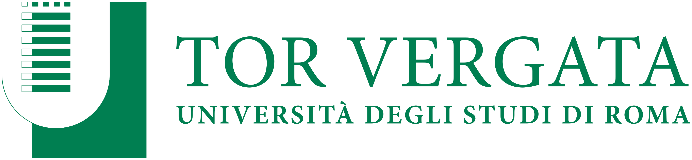 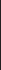 Facoltà di Economia
Dipartimento di Management e Diritto
luogo della missione non servito da mezzi ordinari di linea o  sciopero dei mezzi pubblici;particolare esigenza di servizio o necessità di raggiungere rapidamente il luogo della missione;trasporto materiali e/o strumenti delicati e/o ingombranti indispensabili per l’assolvimento della missione;percorsi da e per l’aeroporto o la stazione ferroviaria o degli autobus extraurbani; spostamenti dell’interessato per i quali presenti particolare esigenza l’uso del mezzo proprio o noleggiato;commissario di concorso (allegare decreto di nomina).